ГОСУДАРСТВЕННЫЙ МУЗЫКАЛЬНЫЙ ТЕАТР 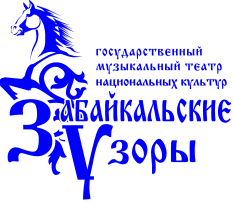 НАЦИОНАЛЬНЫХ КУЛЬТУР «ЗАБАЙКАЛЬСКИЕ УЗОРЫ»ПРОТОКОЛЗаседания комиссии XIII Международного фестивалядетского и юношеского творчества «Гуранёнок – 2021».г. Чита                                                                                                         05.12.21 г.Повестка дня:Присуждения призовых мест участникам XIII Международного фестиваля детского и юношеского творчества «Гуранёнок – 2021».Жюри в составе:Председатель Большого жюри, руководитель проекта – Сыроватка  Галина Петровна – Председатель Краевого Попечительского Совета в сфере образования, директор ГАУК МТНК "Забайкальские узоры", Лауреат премии Правительства России, заслуженный работник культуры РФ, Заслуженный деятель искусств Читинской области и Агинского Бурятского автономного округа, Почетный профессор Восточно-Сибирской государственной академии культуры и искусств, Член Ассамблеи народов Забайкальского края, Обладатель золотого знака «Достояние Сибири».Почётный член жюри – Забелин Владимир Анатольевич – Генеральный директор ООО "Нергеопром". Председатель Забайкальского регионального отделения общероссийской общественной организации малого и среднего предпринимательства «ОПОРА РОССИИ». Заслуженный предприниматель Забайкальского края.«ИСТРУМЕНТАЛЬНОЕ ИСПОЛНИТЕЛЬСТВО»Сыроватка Николай Васильевич – Председатель Ассамблеи народов Забайкалья, Художественный руководитель ГУК МТНК «Забайкальские узоры», Заслуженный артист России, Лауреат  премии Правительства России премии Правительства России.Фролова Лариса Павловна – Заслуженный работник культуры России, значок за отличную работу Министерства культуры СССР, Заслуженный деятель культуры и искусства Читинской области, медаль за вклад в образование, значок «Гордость Забайкалья», Ветеран труда, стаж работы – 52 года.Кочнев Максим Сергеевич – руководитель оркестровой группы ГАУК МТНК «Забайкальские узоры», музыкант – виртуоз,  лауреат международного конкурса г. Владивосток 2007г.«ВОКАЛ»Колотилина Маргарита – эстрадно-джазовая певица, педагог  по вокалу  г. Москва.Пляскина Евгения Юрьевна – Заслуженный работник культуры Забайкальского края, художественный руководитель эстрадной студии дворца молодежи «Мегаполис», педагог по эстрадному вокалу, преподаватель эстрадного вокала Краевого училища культуры.Мозгунова Анастасия Леонидовна – Заслуженный деятель искусств Забайкальского края, главный хормейстер государственного музыкального театра национальных культур «Забайкальские узоры», преподаватель Забайкальского краевого училища культуры.«ХОРЕОГРАФИЯ»Дивисенко Наталья Петровна – Преподаватель высшей категории кафедры хореографии Иркутского Регионального колледжа педагогического образования Член экспертного совета при губернаторе Иркутской области по работе с одаренными детьми Лауреат всероссийских и международных конкурсов.Дашинимаева Цыцыгма Бато-Болотовна – Заслуженный работник культуры Забайкальского края, художественный руководитель хореографического ансамбля "Радуга", преподаватель хореографии Забайкальского краевого училища культуры.Чаговцева Яна Васильевна – Заслуженный деятель искусств Забайкальского края, балетмейстер государственного музыкального театра национальных культур «Забайкальские узоры», преподаватель хореографии.Екимова Виктория Николаевна – Заслуженный деятель искусств Забайкальского края, балетмейстер государственного музыкального театра национальных культур «Забайкальские узоры», преподаватель хореографии.«ИЗОБРАЗИТЕЛЬНОЕ ТВОРЧЕСТВО»Скроминский Вячеслав Леонидович – Заслуженный деятель искусств Забайкальского края, член Союза Художников России, выпускник Иркутского художественного училища. Участник многих зональных, республиканских и международных выставок.Гладкова Надежда Константиновна – Педагог высшей категории, заслуженный работник культуры Забайкальского края, обладатель Серебряного знака Министерства культуры РФ за достижение в культуре.Пащенко Андрей Петрович – Забайкальский художник, член Союза   художников России, заслуженный деятель искусств Забайкальского края.«ТЕАТРАЛЬНОЕ ТВОРЧЕСТВО»Полуэктова Вера Ивановна – старший методист института развития образования Забайкальского края, отличник народного просвещения России, заслуженный работник образования Забайкальского края.Цой Владислав Дмитриевич - Режиссер, актер, ведущий Государственного музыкального театра национальных культур «Забайкальские узоры».Мусиенко Александр Николаевич - Директор Забайкальского государственного театра кукол "Тридевятое царство". Заслуженный артист РФ.Секретарь жюри: Сыроватка Александр НиколаевичКомиссия приняла решение:Присудить призовые места следующим участникам:НОМИНАЦИЯ«ИЗОБРАЗИТЕЛЬНОЕ ТВОРЧЕСТВО»(декоративно-прикладное творчество, живопись, графика, дизайн, фотоискусство, национальный костюм, театр мод)5 место:Щегрина Кристина Александровна - «Народная кукла «Кукла как архетип женского начала»»Алексеева Варвара Антоновна - «Использование природных материалов в изготовлении народной куклы»Аниканова Маргарита Сергеевна - «Народная кукла-оберег на все времена»4 место:Логачёва Дарья Андреевна - «Гуранёнок» холст, маслоЛинховоина Бэлигма Доржиевна - БуряткаТравкина Софья Эдуардовна - Народная кукла «История русского народа в элементах народного костюма»Чеузова Елизавета Максимовна - «Птица Счастья» батикБаранова Елизавета Максимовна - «Мечта» холст, акрилБелокрылов Илья Витальевич - «Коты» холст, маслоЦирельников Максим Андреевич - «Рысь» ватман, гуашь3 место:Цыренжапова Дашима Баторовна - «Адуун шулуун» природный памятник Агинского районаУсаченко Савелий Вячеславович - «Сказка » ватман, гуашьЧупрова Вероника Алексеевна - «Балерина» холст, маслоАстаева Анастасия Сергеевна - Рисунок « Забайкальская деревня» Холст, масло.Бабужапова Сэржэна Эрдэмовна - «Легенда о девушке лебеди»Пермина Алина Фёдоровна - коллекция кукол Анна, Алла и Альбина»Козюбро Алена Ивановна - В сказки2 место:Вершинина Анастасия Артемовна - «Заря прощается с землей....»Батомункуева Арина Саяновна - «Нарана»Ринчинова Номин - коллекция кукол «Двукратный Паралимпийский чемпион 2012 Тимур Тучинов » Калмынин Антон Александрович - Рисунок « Утро в нашей деревне» Холст.МаслоБазаргуруева Арюна Жамьяновна - СэсэгРабданова Аягма Пурбуевна - коллекция кукол «Весна на реке Ага»Хуракай Милана Хереловна - коллекция кукол «Осень»Епифанцев Кирилл Владимирович - Панно « Олень» ДеревоРинчинова Юлия Батоцыреновна - Сувенирные колокольчики - «Подружки»Елбоева Аяна Баировна - «Июль»Ожегова Дарья Вячеславовна - «Лесной домик» холст, акрил1 место:Балданов Мунко Баторович - Сувенирные вазы – «Буряты»Куклина Анастасия Романовна - «Замечательный город» ватман, гуашьЦынгуева Арюна Зориктуевна – ПортретПолякова Алина Дмитриевна - В Чите нынче снежноНОМИНАЦИЯ «ТЕАТРАЛЬНОЕ ТВОРЧЕСТВО»(художественное слово, театр кукол, драматический театр, театр теней, пантомима) возрастная категория 6-17 лет5 место:Чемерская Анастасия Алексеевна - Стихотворение А.С. Пушкина «У    лукоморья дуб зеленый»4 место:Низамеева Полина Александровна - «В театре»3 место:Андреева Елизавета Сергеевна - Стихотворение Георгия Граубина «Теплинка»2 место:Жданова Елизавета Сергеевна, Жданова Зоя Сергевна - Композиция стихи о войнеПодюкова Виолетта Алексеевна - стихотворение «Багаж»Театральная студия ДЦ "Гуранёнок" - ТеатрСмирнова Анастасия - «Жизнь»Эпова Полина Константиновна - Стихотворение «Мой край-Забайкалье»1 место:Жданова Елизавета Рассказ "Права Человека"                   Никитин Алексей - «Душа»НОМИНАЦИЯ «ОРИГИНАЛЬНЫЙ ЖАНР»2 место:Андреева Елизавета Сергеевна - акробатический этюд «АВАТАР»НОМИНАЦИЯ «ИНСТРУМЕНТАЛЬНОЕ ИСПОЛНИТЕЛЬСТВО»3 место:Польянович Матвей Сергеевич - Вариации на темы русских народных песен «Среди долины ровныя» и «Светит месяц»Ряженов Даниил Никипелов Роcтислав - «Рейзе Чарлстон»Номинация «Вокал народный (соло)»(младшая группа)5 место:Попова Милана Валерьевна - «Солнышко»3 место:Супранович Захар Константинович  - «Из-под горки сивый конь»Солистка фольклорного ансамбля «За реченькой диво» Болотова Екатерина - «Из под дуба, из под вяза» 2 место:Ильина Дарья Руфатовна - «Тайцуй, Россия!»Номинация «Вокал народный (соло)»(средняя группа)3 место:Намдаков Булат Цынгуевич  - «Уншэн саган ботогон»Номинация «Вокал народный (соло)»(старшая группа)3 место:Сурина Эльвира Павловна - «Захотела меня мать за Егорушку отдать»2 место:Мисайлова Елизавета Эдуардовна	- «На заре, на зореньке»Номинация «Вокал народный (ансамбль)»(смешанная группа)2 место:«Детская вокальная студия НиЦа» - «Русские матрёшечки» Номинация «Вокал эстрадный (соло)»(младшая группа)5 место:Кузнецова Кристина Игоревна - «Сердце земли моей»Третьяков Михаил Алексеевич - «У моей России длинные косички»Шабаева Екатерина - «Россия»Сугак Софья - «Подари мечту»Полевая Варвара - «Про цыплят и червячков»Цыренжапова Юмжидма Энэбишиевна - песня «Бууза»Беликова Злата Евгеньевна - «Нарисуй»Былкова Вероника  - «Ожившая кукла»Плотникова Агния - «Музыка»Уланова Таисия Алексеевна - «Лунатики»4  место:Борцова Алина  - «Дождик»Вьюнова Любовь и Хореографическая студия дц Гураненок - «Комары комарики»Карелина Виктория - «Ромашковая кошка»Сенотрусов Владимир Андреевич - «Вася»Деревянко Катерина - «Бюро находок»Азарушкина Олеся - «Странный кот»3 место:Миллер Евгений - «Пой со мной»Софья Кузнецова - «Три желания»Лапшина Анфиса - «Радуга»Андреева Елизавета - «В ритме музыки»Кузнецова Анастасия Александровна - «Аллилуйя»Мытыпова Адьяна Болотовна - «Гномики»Бондаренко Ксения - «Ангел летит»Размахнина Валерия - «Кнопочка»2 место:Савина Арина Евгеньевна - «Я вернусь»Некипелова Софья - «Дракоша»Ходакова Соня - «Раз ладошка»Никитина Аня - «Поверь в сказку»1 место:Титоренко Софья - «Домовенок Кузя»Гришина Амалия - «Гляжу в озера»Хачерян Эльза - песня красной шапочкиЗолотова Стефания Денисовна - «Песенка мамонтенка»Номинация «Вокал эстрадный (соло)»(средняя группа)5  место:Сидоркович Лилиана Анатольевна - «За розовым морем»Ушакова Алина Андреевна - «Аист на крыше»Антонова Алина - «Миллион шагов»4  место:Новикова Ирина - «Пульс планеты»Иванов Арсений Игоревич - «Наш дом»Куприянова Ульяна Сергеевна - «Папа, подари мне куклу»Кардава Гоарик - «Приезжайте в Армению»3 место:Вологдина Алина - «Снег»Кузмичёв Артём Владиславович - «Мечта»Галимова Алина - Девочка РоссияУварова Дарья Эдуардовна - «Мечтай »2 место:Кондратьева Елизавета - «Джаз и рок»Карелин Иван Александрович - «Домик над рекою»Чупина Валерия Андреевна - «Вьюга»Мочеброда Полина  - «I want you back»1 место:Ревякина Яна - «Акварель»Золотарева София – Любовь- волшебная странаНоминация «Вокал эстрадный (соло)»(старшая группа)5  место:Цыденешиева Дарина - «Музыка сердца»Белоусова Анастасия Дмитриевна - «Птиченька»4  место:Анастасия Мазаева - «Arcade»Невзорова Алина - «House of the rising sun» («Дом восходящего солнца»)Андреева Екатерина - «You lost Me»3 место:Карелина Мария Александровна - «Intoxicated»Литавина Елизавета - I See YouБугаенко Василина - «Путь»Аверьянова Екатерина Александровна - «Mercy on Me»2 место:Бадмацыренова Алина Саянова  - If ain’t got you-Alisha KeysХачатрян Татевик Арменовна - Lady Gaga Million ReasonsИван Тасенко - «Луч солнца золотого»Щукина Полина - «Там нет меня»Овсянников Глеб - «Удалёнка»  1 место:Алена Орехова - «Woman in love»Номинация «Вокал эстрадный (ансамбль)»(младшая группа)5 место:Вокальный ансамбль «Бусинки» - «Расцветай, моя Россия»Трио: Кузнецова Кристина, Склема Анастасия, Ковалёва Эмилия - «Stop people»4 место:Коллектив «Соловушка» - «Тихо льдинки зазвенели»3 место:Образцовая студия эстрадного вокала «Гураненок», младшая группа - КолючкиОбразцовая студия эстрадного вокала «Парус детства» младшая группа №2 – Плакали зверюшкиУсаченко Савелий, Коновалов Стас, Шастин Дмитрий, Миллер Евгений - Мама2 место:Дуэт  Усаченко Савелий, Коновалов Стас - Бабушка ПолинаОбразцовая студия эстрадного вокала «Парус детства» младшая группа №1 - ЕжикСтудия эстрады «Мой мир» - «Маленькие звезды»Номинация «Вокал эстрадный (ансамбль)»(средняя группа)4 место:Новикова Ирина и Фищева Екатерина  - Миллион шаговВокальная группа Родничок - «Голуби»Дуэт Разноглядова Маргарита, Хрусталёва Александра - «Двое под зонтиком»3 место:Ревякина Яна, Митронина Александра, Лосеева Агата, Куржумова Диана - Quizás, Quizás, QuizásМитронина Александра, Лосеева Агата, Куржумова Диана - Мечта2 место:Вологдина Алина, Кондратьева Елизавета - Вершины1 место:Ревякина Яна, Митронина Александра - ВыбирайНоминация «Вокал эстрадный (ансамбль)»(старшая группа)4 место:Усаченко Кирилл и Щукина Полина – Пообещайте мне любовь2 место:Трио Дыбенко Алёна, Гилязова Анастасия, Симоненко Анастасия - «Зорька алая»1 место:Студия эстрады «Мой мир» - «Happy»Номинация «Вокал эстрадный (ансамбль)»(смешанная группа)3 место:Митронина Александра, Цыденешиева Дарина – Время не ждёт2 место:Вологдина Алина, Щукина Полина - Музыка моей душиВологдина Алина, Кондратьева Елизавета, Усаченко Кирилл - Нас бьют, мы летаем1 место:Образцовая студия эстрадного вокала «Парус детства» - Ветер переменОбразцовая студия эстрадного вокала «Гураненок» - Попурри советских песенНоминация «Хореография «Современный танец»(младшая группа)5  место:Коллектив детского эстрадного танца «Акварель» - «От горшка два вершка»4 место:Ансамбль танца "Даурия" - Ежики в туманеТанцевальный коллектив «Озорные башмачки» - Бобры - добры3 место:Ансамбль танца «Веснушки» - «Конфетки»2 место:Хореографическая студия «Пластилин» - За спиной1 место:Образцово – показательный ансамбль танца «Кирилловцы» - СладкоежкиНоминация «Хореография «Современный танец)»(смешанная группа)4 место:Ансамбль танца «Школьные годы» - Весна3 место:Танцевальный коллектив «ЭКСИТОН» - До-Ре-Ми2 место:Хореографическая студия «Пластилин» - «Лесные нимфы»1 место:Образцовый хореографический ансамбль «Эксклюзив» - Соц. сетьНоминация «Хореография «Современный танец»(старшая группа)1 место:Хореографическая студия «Пластилин» - Дыхание страницНоминация «Хореография «Народный танец»(младшая группа)4 место:Ансамбль танца «Веснушки» - «Полкис»3  место:Хореографическая студия ДЦ "Гуранёнок" 1 - Финский танец "Полкис"Детский образцовый хореографический ансамбль «Баяр» - Бурятский танец «Тоб тоб тобороб»Номинация «Хореография «Народный танец»(смешанная группа)2 Место:Танцевальный коллектив «ЭКСИТОН» - Деревенские гуляньяАнсамбль песни и танца «Грация» - «Чибатуха»Номинация «Хореография «Народный танец»(соло)2 место:Плахтюкова Полина Александровна - «Девица»Номинация «Хореография «Народный танец»(старшая группа)3 место:Ансамбль танца «Веснушки» - «Болгарский танец»Хореографическая студия ДЦ "Гуранёнок" 3 - Азейрбаджанский2 место:Народный хореографический ансамбль «Улаалзай» - «hэрэй наадан»1 место:Образцово – показательный ансамбль танца «Кирилловцы» - Турецкий танецНоминация «Хореография « Русский народный танец»(средняя группа)5 место:«Амурские бруснички» - Приамурье моё1 место:Хореографическая студия «Пластилин» - ПлясоваяНоминация «Хореография « Русский народный танец»(младшая группа)4 место:Студия танца «Грация» - «Русские матрешки»Гран-ПриОбразцово – показательный ансамбль танца «Кирилловцы» -  «На перроне»Кузнецова Арина - «Любовь настала» 